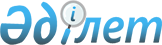 О признании утратившим силу приказа Министра внутренних дел Республики Казахстан от 6 ноября 2003 года № 619 "Об утверждении Инструкции по обеспечению общественного порядка и пожарной безопасности при проведении спортивных, культурных и иных массовых мероприятий"Приказ Министра внутренних дел Республики Казахстан от 20 февраля 2017 года № 124. Зарегистрирован в Министерстве юстиции Республики Казахстан 24 февраля 2017 года № 14838.      В соответствии с пунктом 2 статьи 50 Закона Республики Казахстан от 6 апреля 2016 года "О правовых актах" ПРИКАЗЫВАЮ:

      1. Признать утратившим силу приказ Министра внутренних дел Республики Казахстан от 6 ноября 2003 года № 619 "Об утверждении Инструкции по обеспечению общественного порядка и пожарной безопасности при проведении спортивных, культурных и иных массовых мероприятий" (зарегистрированный в Реестре государственной регистрации нормативно-правовых актов за № 2629).

      2. Комитету административной полиции Министерства внутренних дел Республики Казахстан (Лепеха И.В.) в установленном порядке обеспечить:

      1) государственную регистрацию настоящего приказа в Министерстве юстиции Республики Казахстан;

      2) в течение десяти календарных дней со дня государственной регистрации настоящего приказа направление копий настоящего приказа в бумажном и электронном виде, заверенные электронной цифровой подписью лица, уполномоченного подписывать настоящий приказ, для официального опубликования, включения в Эталонный контрольный банк нормативных правовых актов Республики Казахстан;

      3) размещение настоящего приказа на интернет-ресурсе Министерства внутренних дел Республики Казахстан;

      4) в течение десяти рабочих дней после государственной регистрации настоящего приказа в Министерстве юстиции Республики Казахстан представление в Юридический департамент Министерства внутренних дел Республики Казахстан сведений об исполнении мероприятий, предусмотренных подпунктами 1), 2) и 3) настоящего пункта.

      3. Контроль за исполнением настоящего приказа возложить на заместителя Министра внутренних дел Республики Казахстан генерал-майора полиции Тургумбаева Е.З. и Комитет административной полиции Министерства внутренних дел Республики Казахстан (Лепеха И.В.).

      4. Настоящий приказ вводится в действие со дня его первого официального опубликования.



      "Согласован"
Министр здравоохранения
Республики Казахстан
________________ Е. Биртанов
20 февраля 2017 года

      "Согласован"
Министр культуры и спорта
Республики Казахстан
________________ А. Мухамедиулы
20 февраля 2017 года


					© 2012. РГП на ПХВ «Институт законодательства и правовой информации Республики Казахстан» Министерства юстиции Республики Казахстан
				
      Министр
генерал-полковник полиции

К. Касымов
